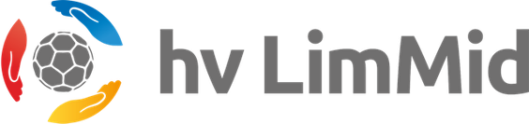 Informatie Rabo Club Support actie 2020Binnenkort start de jaarlijkse actie van de Rabobank Roermond – Echt om verenigingen financieel             te ondersteunen. HV LimMid heeft een Rabobank rekening bij Rabobank Leudal – Peel en Maas.                      Om toch deel te kunnen nemen aan de Rabo Club Support actie maken we gebruik van de mogelijkheid via Stichting Tophandbal Midden-Limburg. Om deel te kunnen nemen aan de actie, en daarmee de vereniging te ondersteunen, moet je lid           zijn van de Rabobank Roermond – Echt. Als je een Rabobank rekening hebt en je bent nog geen lid, dan kun je dat, zonder verdere verplichtingen, op een gemakkelijke manier worden via de site van  de Rabobank. Lid worden om deel te kunnen nemen aan de actie kan t/m 30 september.Leden van de Rabobank kunnen vanaf 5 oktober stemmen op een groot aantal doelen i.c. verenigingen en stichtingen, die zich voor deze actie hebben aangemeld.HV LimMid is dus aangemeld via Stichting Tophandbal Midden – Limburg (STML). Deze Stichting heeft tot doel handbal in Midden - Limburg te promoten en specifiek handbaltrainingen voor getalenteerde jeugdige handballers te organiseren. De opbrengst gaat direct naar HV LimMid.Ons verzoek :                                                                                                                                                            stem daarom vanaf 5 oktober op Stichting Tophandbal Midden Limburg en je steunt daarmee financieel onze vereniging !!Met een kleine moeite kunnen we met deze actie een behoorlijk bedrag binnenhalen.Elke stem is geld waard.Alvast dank voor jullie deelname !!